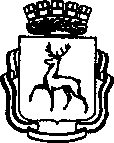 АДМИНИСТРАЦИЯ ГОРОДА НИЖНЕГО НОВГОРОДАДЕПАРТАМЕНТ ОБРАЗОВАНИЯМУНИЦИПАЛЬНОЕ АВТОНОМНОЕОБЩЕОБРАЗОВАТЕЛЬНОЕ УЧРЕЖДЕНИЕ«Школа № 22с углубленным изучением отдельных предметов»603163  г. Нижний Новгород, ул. Верхне-Печерская, 5Ател (831) 460-17-77, 460-17-42http://school22nn.com/, school22nn@mail.ru 7. 10. 2019г.                               №  59-у                                                    г.Н.НовгородОб участии в школьном этапе Всероссийской олимпиады школьников по литературеНа основании приказа главы администрации  Нижегородского района Нижнего Новгорода №153 от 12.09.2019г. «Об организации и проведении школьного этапа всероссийской олимпиады в 2019-2020 учебном году».ПРИКАЗЫВАЮ:Провести школьную олимпиаду по  литературе 11.10.2019г.Утвердить список участников олимпиады. Приложение 1На следующий после олимпиады день освободить участников от опроса домашних заданий, заданных в день проведения олимпиады.Классным руководителям довести данный приказ до сведения детей, их родителей и учителей-предметников.Учителю – организатору олимпиады по данному предмету проинформировать участников олимпиады о сроках и условиях её проведения, в том числе об обязательном наличии у участника «Согласия на обработку персональных данных» и «Заявления родителей обучающегося на участие во всероссийской олимпиаде школьников».Общее руководство по организации и проведению олимпиады возложить на методиста школы Глухову Е.А.Контроль исполнения настоящего приказа возложить на Глухову Е.А.Директор                                       А.К.ПрохожевСписок участников школьного этапа всероссийской олимпиады школьниковПо__литературе__№Ф.И.О.  ученикаКласс с литеройФ.И.О.Учителя1Крюков Артем Александрович7 БПушкарева Елена Николаевна2Мирошкина Софья Олеговна7 БПушкарева Елена Николаевна3Денисов Артем Александрович7 МВеселова Татьяна Владимировна4Портнова Полина Александровна7 МВеселова Татьяна Владимировна5Мартынюк Николай Михайлович7 МВеселова Татьяна Владимировна6Казакова Антонина Александровна8 АВеселова Татьяна Владимировна7Тиминская Яна Александровна8 БПушкарева Елена Николаевна8Бычков Сергей Иванович8 ГПушкарева Елена Николаевна9Гурусова Анжелика Артемовна8 ГПушкарева Елена Николаевна10 Дворянинова Софья Антоновна8 ГПушкарева Елена Николаевна11Уткина Вероника Андреевна8 ГПушкарева Елена Николаевна12Курепчикова Дарья Сергеевна8 ИОсминина Татьяна Вячеславовна13Тихонычева Анастасия Алексеевна8 ИОсминина Татьяна Вячеславовна14Скворцова Екатерина Дмитриевна8 ИОсминина Татьяна Вячеславовна15Третьякова Полина Александровна8 ИОсминина Татьяна Вячеславовна16Сметанина Елена Владимировна8 ИОсминина Татьяна Вячеславовна17Баландина Ксения Кирилловна8 ИОсминина Татьяна Вячеславовна18Украинская Алиса Михайловна8 МВеселова Татьяна Владимировна19Маячкина Софья Станиславовна8 МВеселова Татьяна Владимировна20Муратова Елизавета Андреевна8 МВеселова Татьяна Владимировна21Коновалова Анна Михайловна8 МВеселова Татьяна Владимировна22Гладышев Роман Михайлович9 ИМакарова Анна Михайловна23Лосева Апполинария Максимовна9 ИМакарова Анна Михайловна24Пименова Мария Владимировна9 ИМакарова Анна Михайловна25Воскресенская Елена Александровна9 МЕльникова Ольга Анатольевна26Мамаева Дария Михайловна9 МЕльникова Ольга Анатольевна27Толстогузова Софья Олеговна9 МЕльникова Ольга Анатольевна28Андаева Татьяна Алексеевна10 ИСорочкина Эльвира Станиславовна29Баринова Арина Максимовна10 ИСорочкина Эльвира Станиславовна30Варнакова Олеся Сергеевна10 ИСорочкина Эльвира Станиславовна31Кондрашова Анастасия Алексеевна10 ИСорочкина Эльвира Станиславовна32Кононцева Мария Александровна10 ИСорочкина Эльвира Станиславовна33Лелина Алина Сергеевна10 ИСорочкина Эльвира Станиславовна34Новицкая Эвелина Валерьевна10 ИСорочкина Эльвира Станиславовна35Турченко Таисия Олеговна10 ИСорочкина Эльвира Станиславовна36Вишнепольская Анастасия Владимировна10 МПушкарева Елена Николаевна37Рачкова Екатерина Сергеевна10 МПушкарева Елена Николаевна38Запекина Юлия Александровна11 ИЕльникова Ольга Анатольевна39Косинова Юлия Кирилловна11 ИЕльникова Ольга Анатольевна40 Тихонычева Виктория Алексеевна11 ИЕльникова Ольга Анатольевна41Богачева Светлана Михайловна11 МСорочкина Эльвира Станиславовна42Кондрашова Евгения Дмитриевна11 МСорочкина Эльвира Станиславовна43Мысина Софья Андреевна11 МСорочкина Эльвира Станиславовна